FOCOS DE ATENCION: PERSONAS, RITUALIDADY REDISEÑO CONGREGACIONALJosé Cristo Rey G. ParedesLAS PERSONAS EN SU DIVERSIDAD	Los capítulos generales han de prestar especial atención a las diversas generaciones que formamos el instituto: los jóvenes, la "generación del recambio" y  a la posible "clase inútil"  La generación joven "centrada" y "acompañada”Nos vale la metáfora de los mejores deportistas con sus entrenamientos, curas de humildad, sacrificios, obediencia a sus entrenadores, disponibilidad. Nos vale también la metáfora de los jóvenes investigadores, los apasionados por la ciencia, o los jóvenes artistas, apasionados por la belleza: ¡a cuántas cosas no tienen que renunciar para centrarse en lo que para ellos o ellas es "lo único necesario"! Por eso, la generación joven en la vida consagrada necesita "buenos entrenadores" y cuándo éstos no obtienen buenos resultados, han de ser sustituidos por otros; necesita "humildad" para entrar en un proceso de constante perfeccionamiento; y necesita sobre todo, un gran espíritu de fe. Una juventud descentrada y que campa a sus anchas nunca será la respuesta que nuestros institutos, la Iglesia y la sociedad necesitan.La "generación del recambio”Está desapareciendo de la humanidad la generación de la pos-guerra mundial, de la revolución cultural y sexual de finales de los años 60 los autores del relato fascista, comunista e incluso liberal; están desapareciendo grandes pensadores filósofos, artistas, políticos. También en la Iglesia y en la vida consagrada está desapareciendo toda una generación de personas muy valiosas que han dejado tras de sí una valiosa herencia carismática, misionera, institucional, económica y que han orientado los institutos en una fuerte opción por la encamación e inserción, por los más pobres y por una presencia significativa en la Iglesia y en la sociedad.Otra nueva generación asume ahora las responsabilidades de gobierno, de misión, de formación, de economía. Es una generación que ha superado la impresionante crisis religiosa y eclesial de estos últimos tiempos. En ellas recae actualmente la responsabilidad de la supervivencia de la vida consagrada.El grupo desempleado de la "clase inútil"En la medida en que nuestros servicios misioneros se vuelvan obsoletos, a causa de la nueva visión del mundo, de la nueva conciencia, de los nuevos paradigmas, de las nuevas tecnologías, habrá entre nosotros no pocas personas que —a causa de su edad avanzada o por su impreparación— queden fuera de juego: como "desempleados", o personas dedicadas a tareas apostólicas —carismáticamente poco significativas— o simplemente tareas domésticas.La fuerza carismática de nuestros institutos ha encontrado en los seglares —asociados al carisma y la misión— una extensión y revitalización decisiva.           Un capítulo general no puede dejar de preguntarse: ¿cómo rehacer el talante carismático y misionero de las Personas jubiladas? Tenemos la experiencia de grandes Papas y personas que en el tiempo de su jubilación son un auténtico regalo carismático para la Iglesia y la humanidad. Existe una vida consagrada "en prórroga" que necesita ser recuperada para la misión carismática, Un capítulo general no debe dejar de atenderlas.LA "NUEVA RITUALIDAD"No la hemos perdido del todo. La Iglesia continúa siendo una gran comunidad ritual. Pero la ritualidad propia de la vida consagrada ha ido a menos, Y ésta es una de las causas de erosión comunitaria y probablemente de la poca seducción de la vida consagrada en las nuevas generaciones.Los rituales son el antídoto al caos: liberan del narcisismo Individualista y colectivo; representan valores que mantienen cohesionada a una comunidad. No basta la comunicación digital: ¡es comunicación sin comunidad! La comunicación ritual es para el tiempo comunitario lo que una vivienda para el espacio comunitario. Los ritos hacen habitable el tiempo, son "técnicas temporales de instalación en un hogar". Sin los ritos la vida consagrada se convierte en serial: es decir, todo sucede en flujo inconsistente, en precipitación ininterrumpida, en novedad que hace olvidar lo ya visto. Sin embargo, los rituales dan estabilidad a la vida, porque son repetitivos. Dan estabilidad a la comunidad porque se realizan en el cuerpo; y es el cuerpo el que mueve y hace obedecer al espíritu y no al revés; y es lo externo lo que produce una alteración Interna.Por eso, un capítulo general debe emprender la ardua y paciente tarea de iniciar procesos de discernimiento sobre "la nueva ritualidad" que el Espíritu ofrece al instituto en este cambio de época Sin ella, la comunidad entrará en el caos, y las nuevas vocaciones no encontrarán la puerta. Hoy los sacerdotes, maestros de los ritos, son sustituidos por "diseñadores de rituales". Donde no existe un orden superior los rituales desaparecen. Planteémonos en serio "la nueva ritualidad". Pasemos del trabajo sin más, al juego fuerte ritual que afecta a toda la vida. Inventemos nuevos gestos de cortesía, modales pulcros. Evitemos el embrutecimiento de la vida consagrada. Cuidemos la ética de las bellas formas.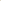 REDISEÑO ESPIRITUAL Y ORGANIZATIVOUn capítulo general debe observar las principales fuerzas que modelan las sociedades en el mundo y que probablemente influirán también en el futuro y porvenir de nuestros institutos.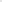 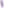 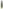 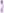 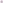 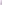 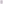 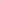 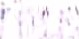 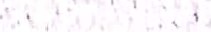 El cambio de clima espiritualQuizá la espiritualidad esté lejos de nuestras preocupaciones religiosas. Y, por esa razón y despreocupación, quienes buscan espiritualidad no la encuentran en nuestros grupos y comunidades.Existen conexiones entre las grandes revoluciones de nuestro tiempo y la vida interior de cada uno de nosotros. ¿A dónde y a quienes recurren los buscadores de espiritualidad? Hay gestos de personas, pequeños grupos que pueden incendiar el mundo entero: por ejemplo, mujeres que compartieron sus experiencias de acoso sexual, desencadenaron el movimiento "MeToo", ¿Seremos nosotros capaces de incendiar con el fuego espiritual de nuestros carismas revividos en clave  contemporánea?Debate de ideas y Sinodalidad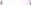 Hay que participar en los debates principales sobre la vida consagrada: ¿qué nos está ocurriendo? ¿cuál es su significado profundo? ¿cuántos escándalos internos hemos "encubierto" y no denunciado? ¿por qué atraen más otras espiritualidades y no tanto la nuestra? ¿están nuestros institutos "fuera de control"? ¿somos ya "irrelevantes" en la sociedad? ¿qué cambios son necesarios?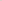 Cambio de Paradigma organizativo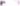 La reinterpretación del carisma desde el Espíritu Santo, dador de carismas, y no tanto desde la individualidad —sin más— de nuestros fundadores o fundadores puede resultarnos hoy revolucionaria. La referencia única a ellos o ellas puede convertirse para nosotros en causa de muerte y privarnos de nuevos diseños carismáticos, que no responden a  la unión de nuestros fundadores y fundadoras en el cielo.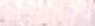 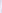 ¿No nos está llevando el Espíritu a nuevos diseños carismáticos? ¿Qué harían nuestros fundadores y fundadoras si aquí se encontraran sobre la tierra? ¿Qué les preocuparía más, sus propias posesiones e instituciones, o la causa carismática por la que siempre lucharon? No debemos esperar hasta "no poder más".Los institutos que tienen una inspiración semejante han de buscarse, unirse en una nueva síntesis. Nada se pierde cuando se entra en auténtica comunión y cuando la diversidad se organiza adecuadamente. ¿No habrá llegado el momento de realizar, así mismo, un nuevo diseño de toda la vida consagrada, de modo que los institutos se congreguen, reúnan y a través de proyectos comunes, expresen conjuntamente su biodiversidad carismática? ¿No está ocurriendo lo mismo en la sociedad? ¿No cambian los partidos políticos, las empresas? ¿A qué viene entre nosotros tanta inmovilidad que al final nos lleva a la desaparición? O innovarse o morir. También hay que decir: ¡o unirse o morir —aunque la unión parezca a veces una muerte! —.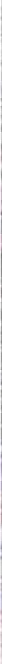 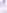 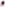 